INDICAÇÃO Nº 1462/2018Sugere ao Poder Executivo Municipal, manutenção de Para Raio da EMEFEI "Antônia Fagnoli Furlan", localizada na Rua General Couto Magalhães, no bairro Conj. Hab. 31 de Março. Excelentíssimo Senhor Prefeito Municipal, Nos termos do Art. 108 do Regimento Interno desta Casa de Leis, dirijo-me a Vossa Excelência para sugerir que, por intermédio do Setor competente, promova a manutenção de Para Raio da EMEFEI "Antônia Fagnoli Furlan", localizada na Rua General Couto Magalhães, no bairro Conj. Hab. 31 de Março, neste município.Justificativa:Conforme reinvindicação de pais de alunos da escola EMEFEI "Antônia Fagnoli Furlan", este vereador foi procurado pelos mesmos solicitando a manutenção do Para Raio, pois, temem que algo pior possa ocorrer com os alunos e até mesmo com as pessoas que frequentam diariamente a escola. Diante de tal fato solicito ao poder executivo e ao setor competente que seja realizado a manutenção no equipamento.Plenário “Dr. Tancredo Neves”, em 09 de fevereiro de 2.018.JESUS VENDEDOR-Vereador / Vice Presidente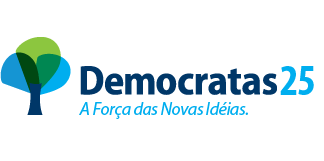 